The Gospel is a Great FoundationBy Lina Persson&Sheri RogersI have a testimony sweet and true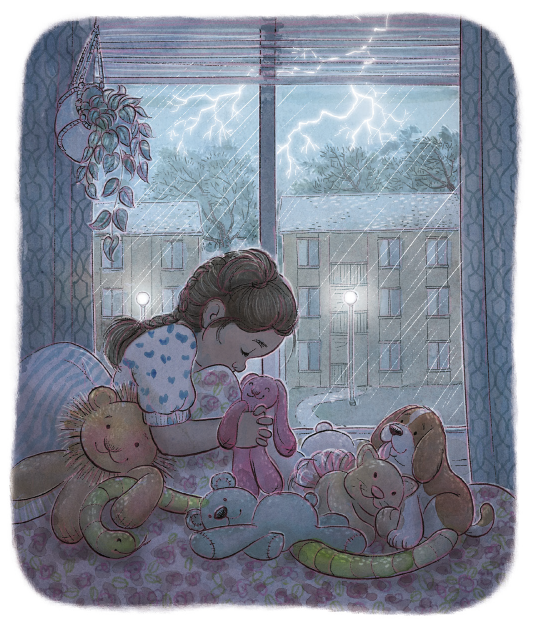 That God the Father lives
and He loves you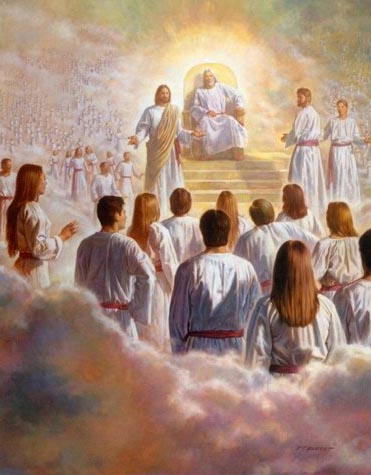 Jesus is the way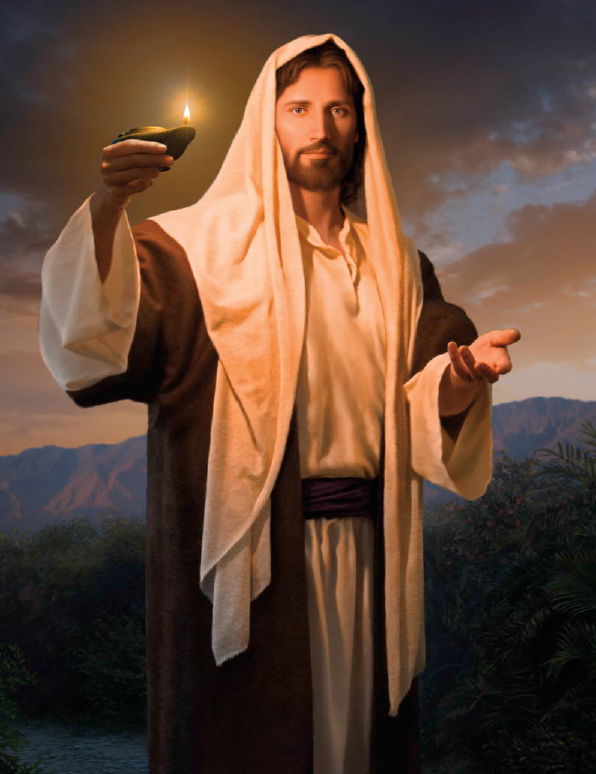 the truth and lightOur only way to reach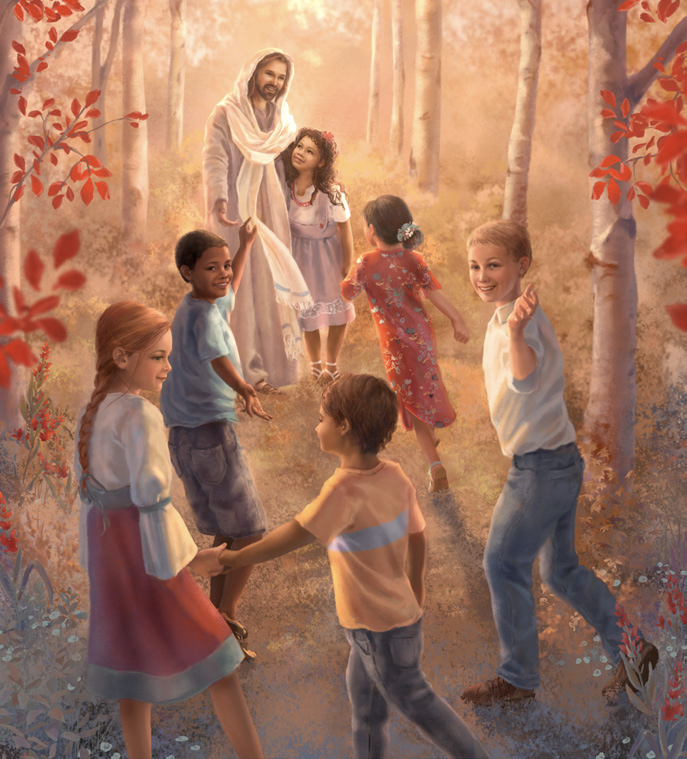 Our loving Father’s sideThe scriptures give me power
Faith in Jesus brings me light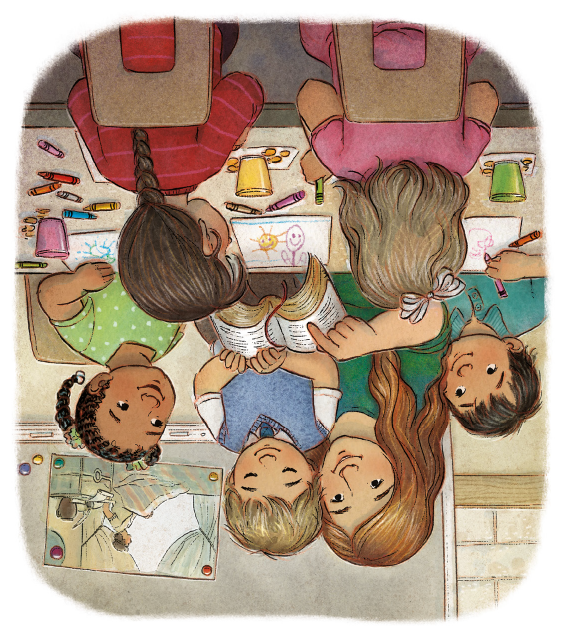 The spirit helps me be careful 
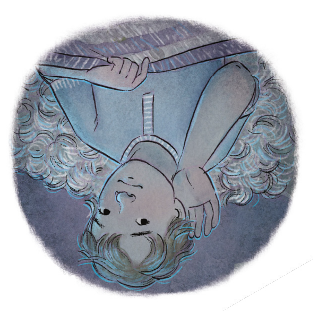 and to always know what’s rightCommandments are for my safety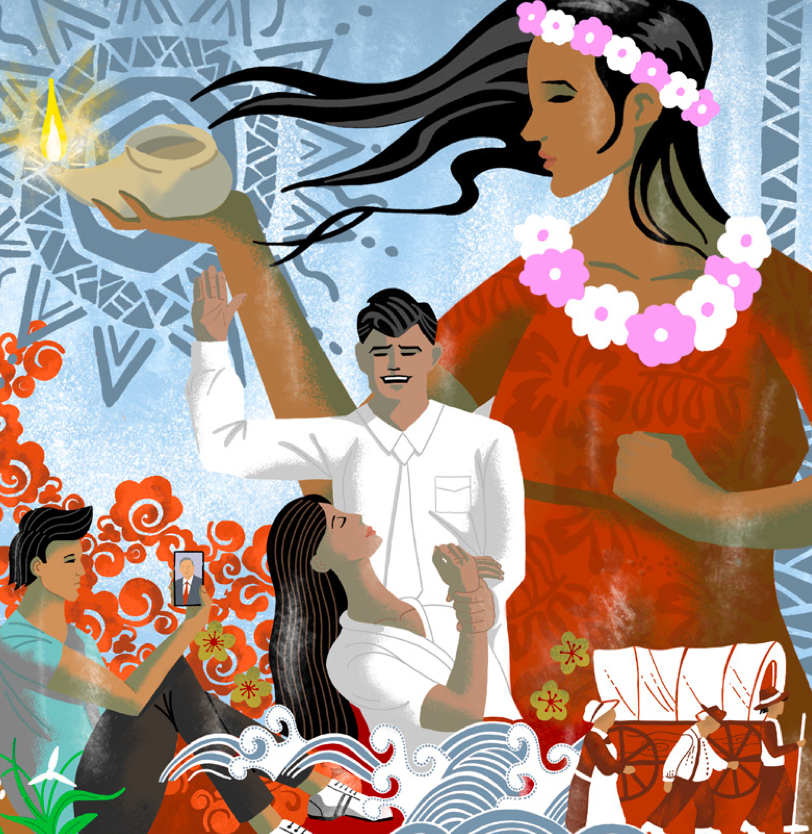 Serving others 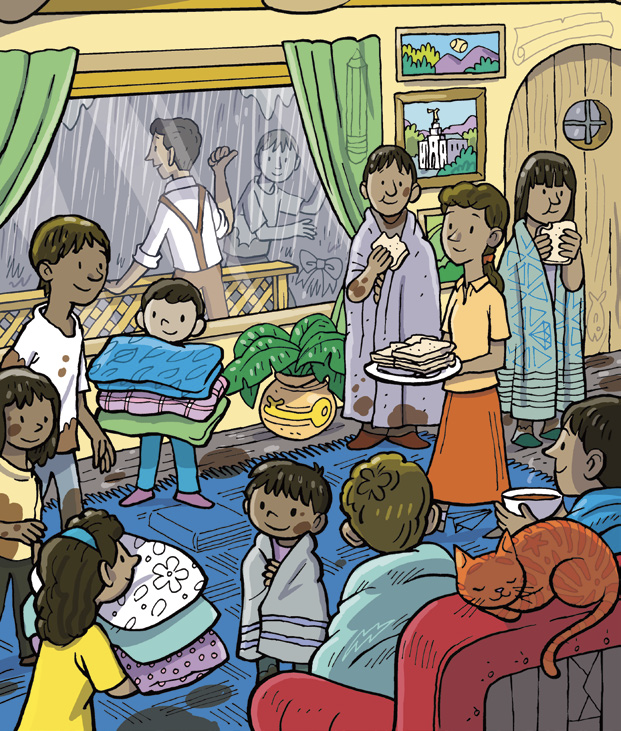 always brings me joyThe gospel is a great foundation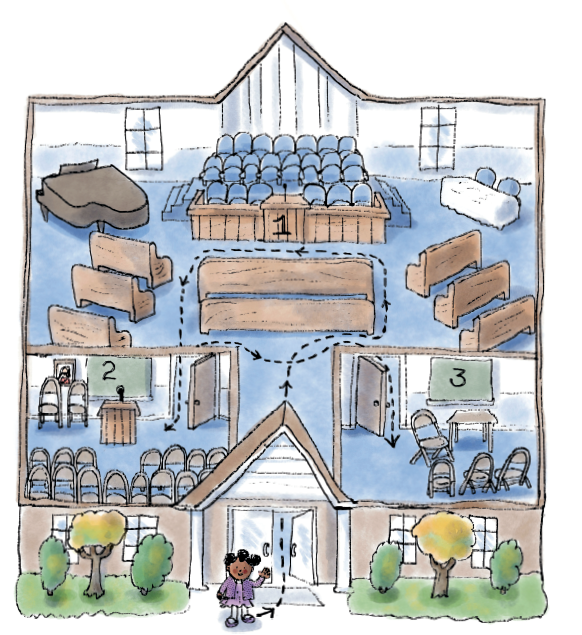 It helps me to stay true with love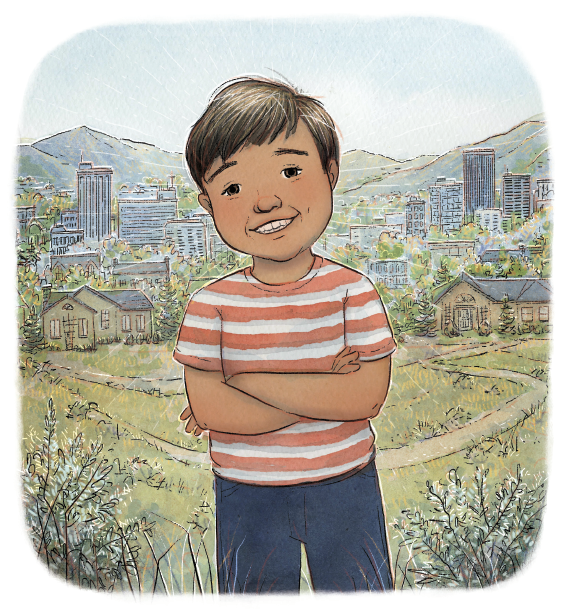 and brings me salvationBecause I know God lives I want to be
a loving friend to all who are in need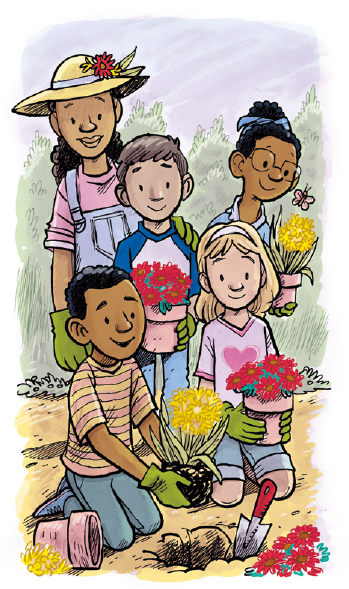 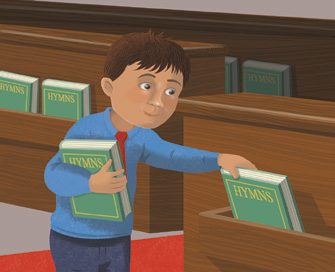 Jesus is the way the truth and light
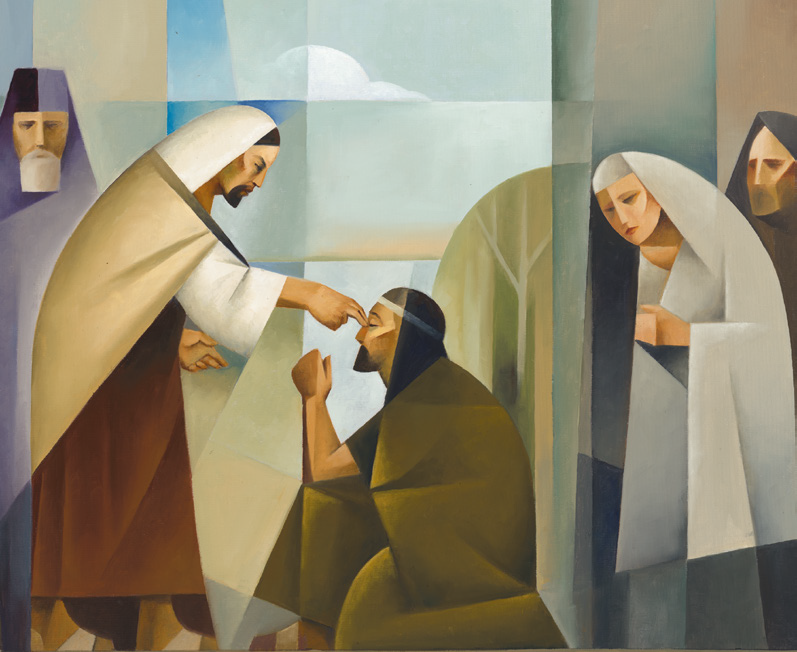 Our only way to reach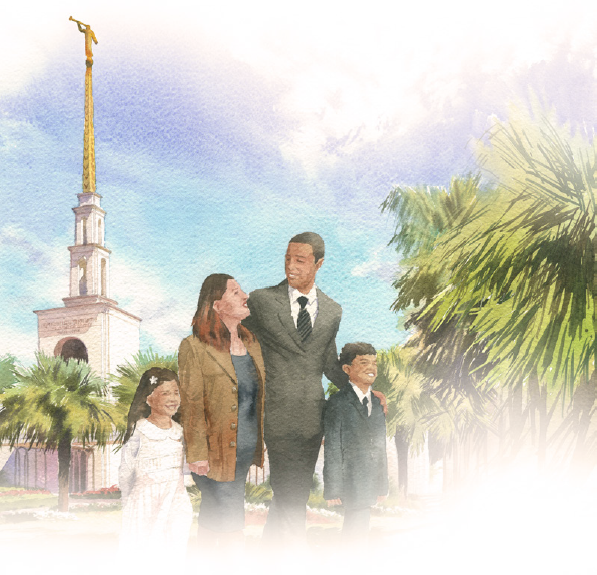 our loving Father’s sideThe gospel is a great foundation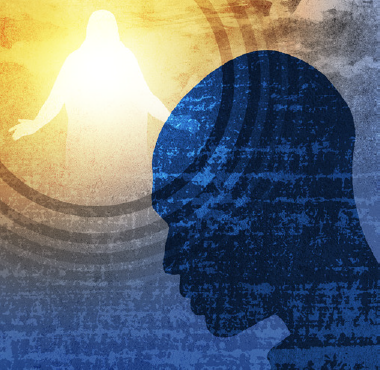 It helps me to stay true with love
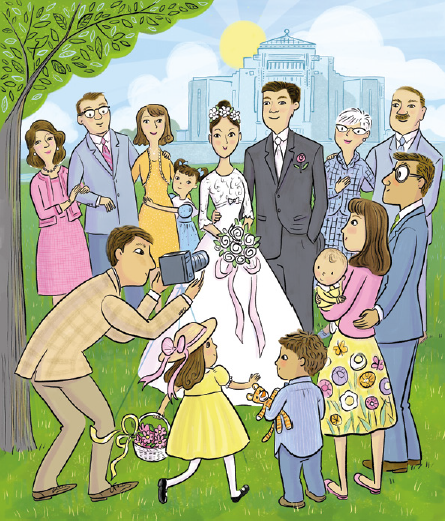 and brings me salvation